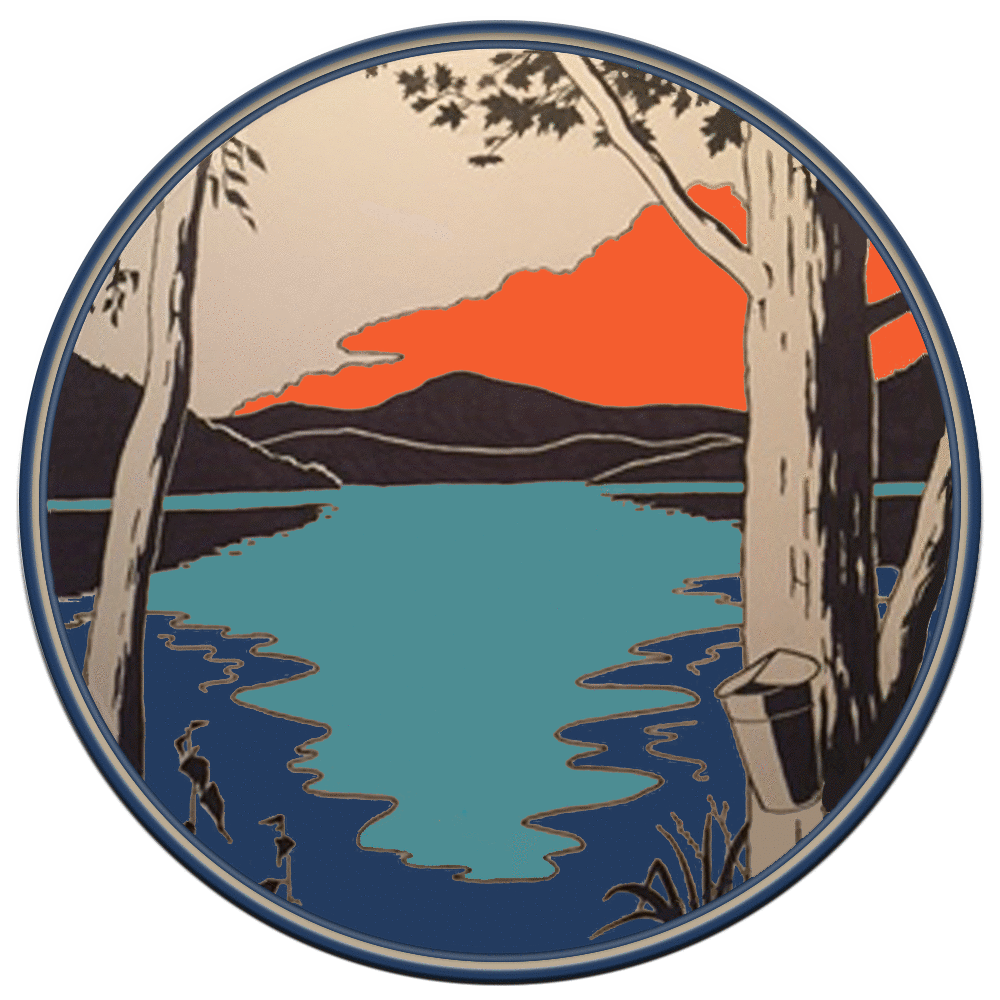                               Town of Whitingham				                             Planning Commission					                                  NOTICE AND AGENDANOTICEA special meeting of the WHITINGHAM PLANNING COMMISSION will be held on WEDNESDAY, FEBRUARY 6, 2019 AT 7:00pmat the Whitingham Municipal Center in Jacksonville, VTAGENDACall to OrderAdditions or Changes to AgendaHearing of visitors (for concerns not on the agenda)Approve Minutes of November 14th, 2018 and December 12th, 2018Review FEMA floodplain map and mark up problem areas Zoning Administrator, as neededContinue work on Zoning RegulationsOther businessDetermine date and agenda items for March 2019 meetingAdjournExecutive Session as Necessary           